Introduction aux études grecques - cours 7Document du coursI. Révisions : géographie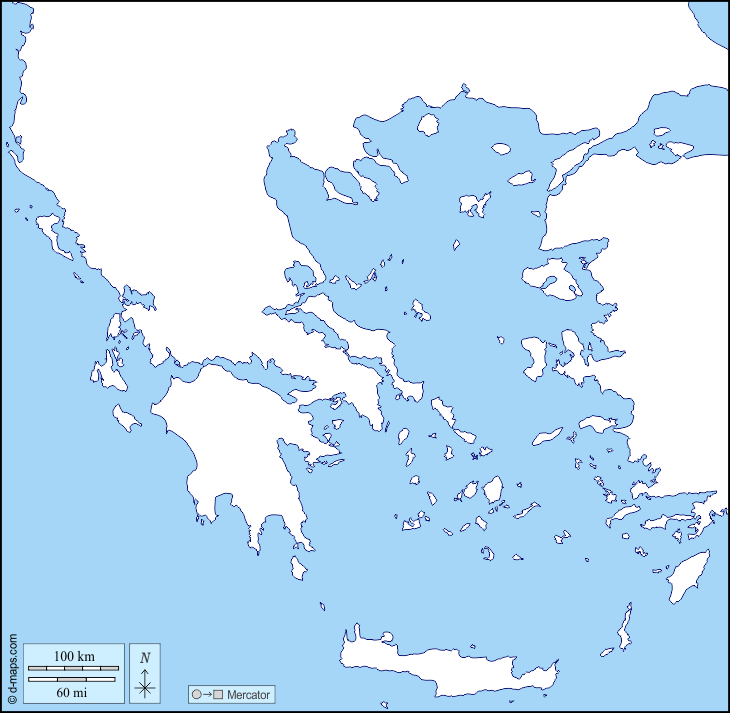 Placez sur la carte :II. Stemma codicum et sigles : Aristote, Poétique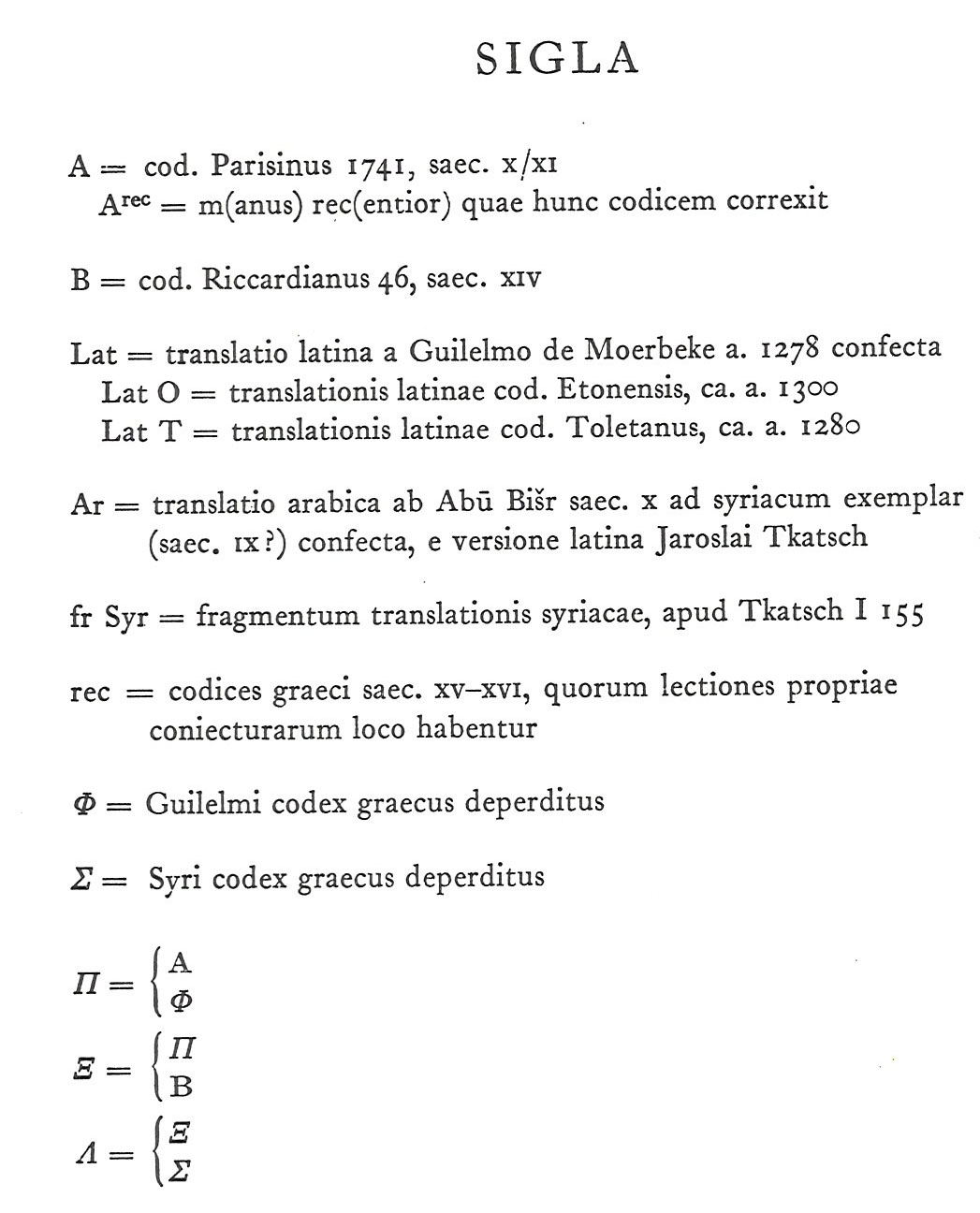 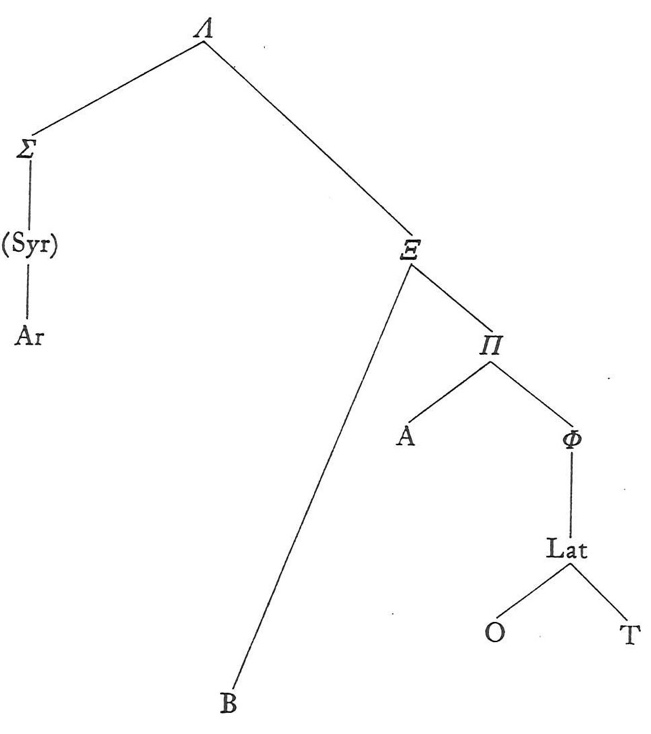 III. Accentuation : les contractions Remplissez le tableauAthènesLa CrèteByzanceCorintheLesbosSparteDelphesMacédoineThèbesPergameLes CycladesTroie DodoneSmyrneOlympieMiletForme à accentuerForme non contracteForme accentuéeφιλητε (subjonctif)φιλει (impératif)φιλει (indicatif)ἐτιμωντιματε (indicatif)τιματωδηλουμενοςδηλουμαιδηλοι 	